Ejercicio nº 1.-Completa la siguiente tabla escribiendo el porcentaje, la fracción y el número decimal que corresponde en cada caso: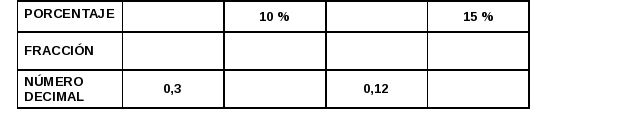 Ejercicio nº 2.-Calcula los porcentajes pedidos en a) y b) y las cantidades que correspondan a los porcentajes dados en c) y d):a) 30 % de 990b) 15 % de 350c) 36 es el 20 % de …d) 12 es el 4 % de …Ejercicio nº 3.-Durante un partido, un jugador de baloncesto tuvo un porcentaje de aciertos en lanzamientos de triples del 65 % y otro jugador de su mismo equipo, del 75 %. ¿Cuál de los dos consiguió más puntos si el primero lanzó 20 veces y el segundo, 16? ¿Cuántos puntos consiguieron entre los dos en los lanzamientos de tres puntos?Ejercicio nº 4.-Por un juego para el PC que costaba 80 €, he pagado 64 €. ¿Qué porcentaje de descuento me han aplicado?Ejercicio nº 5.-Una modista ha comprado una pieza de tela de 25 metros por 225 euros. ¿A cuánto deberá vender el metro de esa tela para ganar el 15 % del precio de compra?Título de la materia:MatemáticasNivel:ESO 1Opción:CNombre:Grupo:Evaluación:N.º:Calificación:Fecha: